14.Hafta 33-34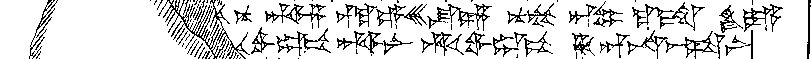 33 [nu-wa le-e na-ah-t]i nu DINGIRLIM-za pár-ku-u-e-es-su-un nu-mu DINGIRLUM ku-it GASAN-YA34 [SU-za har-ta nu-mu hu]-u-wa-ap-pí DINGIRLIM-ni hu-u-wa-ap-pí ha-an-na-as-sa-ni